PREMATRÍCULA PROGRAMES DE MOBILITAT INTERNACIONAL UB – CURS 2023-24Crèdits a matricular el curs 2023-24 durant el període de l’intercanvi (anual):SEM1:  _________ crèdits* SEM2: _________ crèdits**Total de crèdits sotmesos a intercanvi menys els corresponents al reconeixement de crèdits  En cas de voler fer una o més assignatures a distància per examinar-vos a la UB, heu de posar el codi i el nom de l’assignatura i el grup, en aquest espai:Amb aquest document formalitzo la prematrícula de l’intercanvi pel curs 2023-24, tenint en compte els següents punts:1.- En els terminis establerts enviaré a l’Oficina de Relacions Internacionals el document  B: Formulari de matrícula definitiu, degudament complimentat. 2.- Realitzaré el pagament de la totalitat de la matrícula.3.- En cas de no realitzar els tràmits oportuns en els períodes indicats es farà impossible el reconeixement de les assignatures cursades a l’estranger, pel que no constaré a les actes d’aquest curs. A més, no es tornarà l’import d’aquesta prematrícula inicial. Beques Equitat i MECD (per a efectes informatius):Sol·licitant de beques curs 2023-24:    General MECD:   Sí  □   No □  | Equitat AGAUR:    Sí  □   No □Altres descomptes aplicables a la matrícula (indicar motiu, per exemple família nombrosa): ____________________________________________________________ (Adjuntar document acreditatiu vigent)Es sol·licita el pagament:  Únic         Tres terminis        Únic Domiciliat     Els alumnes que gaudeixin de la beca del MECD o d’algun altre tipus de descompte a la matrícula només poden realitzar el pagament sota la modalitat “Únic”.  Barcelona, _______ de _______________de 20___ 	Signatura de l’alumneESTUDIANTS QUE MARXEN D’INTERCANVI TOT L’ANY | INSTRUCCIONS+  Consulta el PWP de la sessió informativa de matrícula: Enllaç PREMATRÍCULA: En primer lloc es realitza una matrícula inicial pel nombre de crèdits que t’interessi tenir matriculats durant el període de l’intercanvi. Es formalitzarà mitjançant el document A) PREMATRÍCULA. Els crèdits totals* que es tingui previst reconèixer en el marc de l’intercanvi es matricularan com a un únic bloc Erasmus. Exemple:  SEM1: 30 crèdits.SEM2: 24 crèdits.*IMPORTANT: En aquest total no s’ha d’incloure els crèdits de reconeixement de crèdits (cursos generals d’idiomes o cultural del país, etc.).En cas de voler fer una o més assignatures a distància, avaluant-vos a la UB,  heu de posar el codi, el nom i el grup.  Si encara no teniu clar si voleu fer alguna assignatura a distància i/o quina, els podreu afegir a la matrícula definitiva entre el 16 i 20 d’octubre.Per tal de formalitzar la pre-matrícula cal: pujar el document A al Campus virtual ORI-DEA (tasca 2023-24 Pre-matrícula: Document A) fins al 10 de juliol. Entre el 17 i el 28 de juliol l’ORI t’enviarà un correu per a que efectuïs el pagament de la prematrícula, disposaràs de 7 dies per a realitzar-lo (excepte rebuts domiciliats, en els que el pagament es realitza de manera automàtica al compte indicat). Els estudiants anuals no heu de fer automatrícula!MATRÍCULA DEFINITIVA:  MATRÍCULA A REALITZAR A  EL PRIMER SEMESTRE : Del 10 al 20 d’octubre es formalitzarà la matrícula definitiva mitjançant el FORMULARI DE MATRÍCULA (document B). En aquest període s’ha pujar el document B al Campus virtual ORI-DEA (tasca 2023-24 Matrícula definitiva: Document B SEM1 i ANUALS), degudament omplert i signat per tu. En el formulari de matrícula definitiva del primer semestre hauràs de fer constar: Les assignatures obligatòries, optatives amb correspondència i optatives sense correspondència (opt. Erasmus) que esteu cursant a la vostra universitat de destí durant el primer semestre. Si esteu cursant una assignatura a l’estranger durant el primer semestre que només s’ofereix el segon semestre a , l’haureu de matricular en aquest període, NO durant el segon semestre.Totes aquelles assignatures que vulgueu cursar a  durant el primer semestre (recorda realitzar la consulta prèvia al professor de l’assignatura en qüestió per assegurar-te que pots presentar-te només a examen o per si t’ofereix algun tipus d’avaluació alternativa, això dependrà única i exclusivament del professor i de que hi hagi places disponibles). És a dir, al FORMULARI DE MATRÍCULA (document B) han de constar el total d’assignatures DE PRIMER SEMESTRE, tal i com es volen tenir matriculades. La prematrícula inicial del bloc de crèdits del primer semestre serà modificada d’acord a aquest document que ens feu arribar.Els estudiants que esteu tot l’any d’intercanvi només heu de matricular durant el primer semestre aquelles assignatures que esteu fent durant el primer semestre. NO heu de matricular cap assignatura que aneu a realitzar durant el segon semestre, tant si la realitzeu a la vostra universitat de destí (fins i tot si es correspon amb una assignatura de primer semestre a ) com si la realitzeu a la UB.Aquesta matrícula serà la matrícula definitiva per al primer semestre i no hi haurà opció de modificar-la posteriorment. Assegura’t que la distribució de les assignatures i dels crèdits és la correcta d’acord al DEA que tinguis aprovat pel teu tutor. El teu DEA i la teva matrícula han de coincidir.MATRÍCULA A REALITZAR A LA UB DURANT EL SEGON SEMESTRE : De l’1 al 8 de març es formalitzarà la matrícula definitiva mitjançant el FORMULARI DE MATRÍCULA (document B). En aquest període s’ha pujar el document B al Campus virtual ORI-DEA (tasca 2023-24 Matrícula definitiva: Document B SEM2 i ANUALS), En el formulari de matrícula definitiva del segon semestre hauràs de fer constar: Les assignatures obligatòries, optatives amb correspondència i optatives sense correspondència (opt. Erasmus) que esteu cursant a la vostra universitat de destí durant el segon semestre. Es podrà matricular assignatures que a  són de primer semestre, sempre i quan vosaltres les estigueu realitzant a l’estranger durant el segon semestre.Totes aquelles assignatures que vulgueu cursar a  durant el segon semestre (recorda realitzar la consulta prèvia al professor de l’assignatura en qüestió per assegurar-te que pots presentar-te només a examen o per si t’ofereix algun tipus d’avaluació alternativa, això dependrà única i exclusivament del professor i de que hi hagi places disponibles). És a dir, al FORMULARI DE MATRÍCULA (document B) han de constar el total d’assignatures DE SEGON SEMESTRE, tal i com es volen tenir matriculades. La prematrícula inicial del bloc de crèdits del segon semestre serà modificada d’acord a aquest document que ens feu arribar.Els estudiants que esteu tot l’any d’intercanvi, no podreu modificar durant el segon semestre la matrícula del primer semestre, ja que les actes de les assignatures ja han estat generades i és impossible fer cap canvi. Només excepcionalment es poden ampliar assignatures de primer semestre, sempre i quan les realitzeu a l’estranger durant el segon semestre.Aquesta matricula serà la matrícula definitiva per al segon semestre i no hi haurà opció de modificar-la posteriorment. Assegura’t que la distribució de les assignatures i dels crèdits és la correcta d’acord al DEA que tinguis aprovat pel teu tutor. El teu DEA i la teva matrícula han de coincidir.IMPORTANT: recordatori sobre el reconeixement dels cursos que esteu fent a l’estrangerRecordeu que, per tal de poder fer el reconeixement de les assignatures que curseu durant el vostre període d’intercanvi és imprescindible que DEA i matricula coincideixin i siguin correctes: totes les assignatures que esteu fent a la universitat de destí i vulgueu reconèixer han de constar al DEA i així mateix, la matrícula a la UB s’ha de fer d’acord i ha de coincidir amb el DEA, aprovat per totes les parts i que inclogui totes les assignatures que esteu fent a l’estranger i voleu reconèixer.  Tenir el DEA aprovat per tots els responsables acadèmics  i la matrícula a  correctament realitzada són ambdós tràmits necessaris i complementaris per al reconeixement de les assignatures que esteu fent a la vostra universitat de destí.El DEA ha de respectar també  d’Equivalència Acadèmica, llegeix-te-la bé abans de parlar amb el teu tutor per assegurar-te que la teva proposta no la incompleix. Si renuncies al teu intercanvi hauràs de posar-te en contacte amb l’Oficina de Relacions Internacionals el més aviat possible. Ens hauràs de fer arribar el document de renúncia (a descarregar del SOP) i et farem tots aquells canvis que sigui possible realitzar a la matrícula (recorda que les places als graus són limitades) per tal que puguis cursar assignatures normalment a   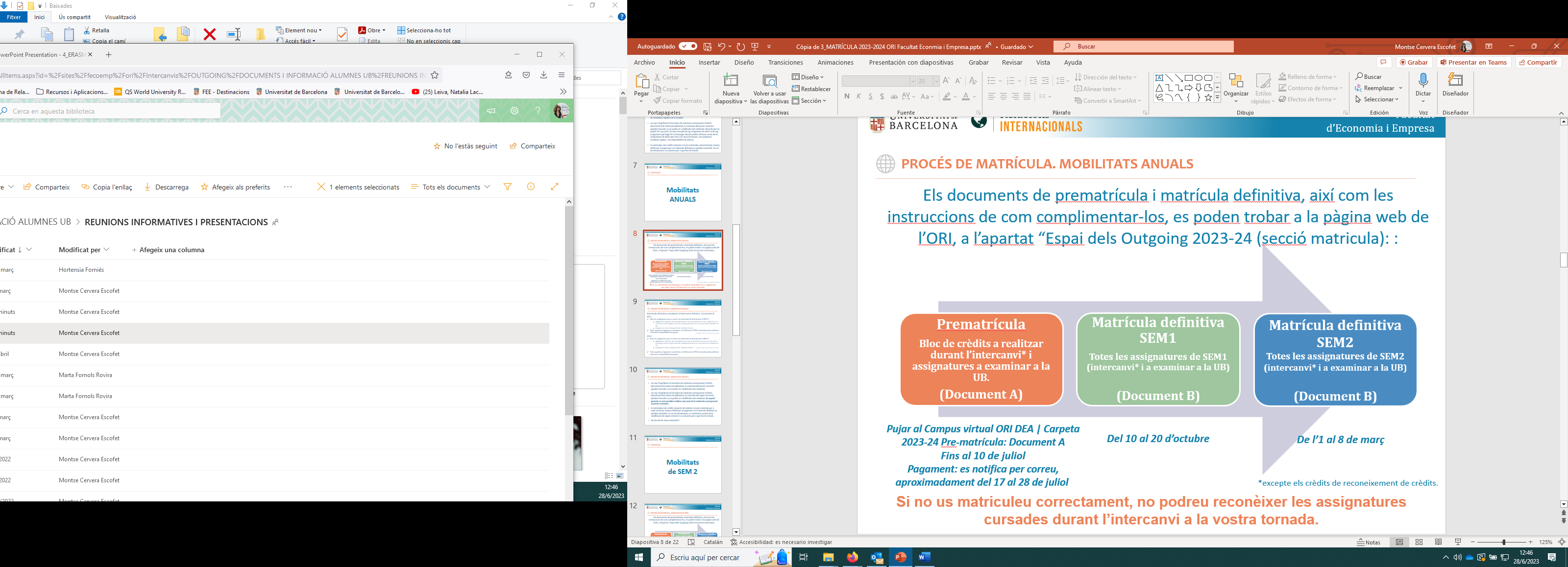 INSTRUCCIONS PER A COMPLIMENTAR EL FORMULARI DE MATRÍCULA (DOCUMENT B)El Formulari de matrícula consta de dos apartats:-  El primer es correspon a les assignatures que voldreu cursar a  durant el vostre període d’intercanvi.-  El segon apartat correspon a les assignatures que cursareu a la vostra universitat d’acollida. Està alhora subdividit en dos apartats més. L’apartat A es correspon a les assignatures que tenen correspondència directa amb alguna assignatura de ’apartat B fa referència a les assignatures sense correspondència, o optatives Erasmus. Per a aquestes assignatures heu d’indicar el nombre de crèdits. 1) Assignatures per fer a  (i per tant, assignatures de les que NOMÉS us podreu examinar a ):2) Assignatures per fer a l'estranger (i per tant, assignatures de les que NOMÉS us podreu examinar a l’estranger): Apartat A: Si esteu realitzant l’assignatura Women and Labour a l’estranger i el vostre tutor us ha acceptat  l’equivalència per Dones, treballs i societat, haureu de matricular Dones, treballs i societat.Apartat B: Si esteu realitzant una assignatura a l’estranger que no té equivalència directa amb cap assignatura de les ofertades al vostre pla d’estudis, la podeu reconèixer, sempre i quan el vostre tutor us ho accepti, com a assignatures opt. Erasmus.  Haureu de marcar amb una creu quantes voleu i el nombre de crèdits. IMPORTANT: NO s’han de matricular els crèdits de Reconeixement de Crèdits (cultura danesa, literatura alemanya o idiomes sense contingut acadèmic). Aquests es reconeixeran a la tornada d’acord al DEA i el certificat de notes que rebem de la universitat d’acollida. Recorda que tens fins a un màxim de 6 crèdits de reconeixement de crèdits, sempre i quan no els hagis fet amb anterioritat.Si ets becat del MECD i has de complir amb el requisit de tenir 60 ECTS matriculats durant el curs acadèmic no et servirà fer crèdits de reconeixement de crèdits per  a complir amb aquest requisit, ja que no es matriculen fins al final. Si aquest és el teu cas parla amb l’oficina o canvia l’assignatura que faràs a l’estranger per una assignatura que puguis reconèixer com a optativa Erasmus. B) FORMULARI DE MATRÍCULACURS 2023 / 2024Nom i Cognoms: ………………………………………………...............…………...............…… DNI: ………........………….....Període de l’intercanvi:  SEM 1         SEM 2         ANUAL                       NIUB: ………..........………….Ensenyament: ………………………………………………..................................…  Programa EUS:  Sí             No              Seguiment de la línia en anglès (grups 6 de la Facultat):    Sí         No Barcelona, …….. de ………………………… de 20….	Signatura alumneASSIGNATURES A CURSAR A LA UB (assignatures de les que NOMÉS us podreu examinar a )ASSIGNATURES A CURSAR A LA UB (assignatures de les que NOMÉS us podreu examinar a )ASSIGNATURES A CURSAR A LA UB (assignatures de les que NOMÉS us podreu examinar a )ASSIGNATURES A CURSAR A LA UB (assignatures de les que NOMÉS us podreu examinar a )CODIASSIGNATURESGRUP12ASSIGNATURES A CURSAR A (assignatures de les que NOMÉS us podreu examinar a )ASSIGNATURES A CURSAR A (assignatures de les que NOMÉS us podreu examinar a )ASSIGNATURES A CURSAR A (assignatures de les que NOMÉS us podreu examinar a )ASSIGNATURES A CURSAR A (assignatures de les que NOMÉS us podreu examinar a )CODIASSIGNATURESGRUP1363665 COMPTABILITAT IIB12363663MATEMÀTICA FINANCERAG8ASSIGNATURES A CURSAR A L’ESTRANGER(assignatures de les que NOMÉS us podreu examinar a l’estranger)ASSIGNATURES A CURSAR A L’ESTRANGER(assignatures de les que NOMÉS us podreu examinar a l’estranger)ASSIGNATURES A CURSAR A L’ESTRANGER(assignatures de les que NOMÉS us podreu examinar a l’estranger)ASSIGNATURES A CURSAR A L’ESTRANGER(assignatures de les que NOMÉS us podreu examinar a l’estranger)A)   Obligatòries i optatives amb correspondènciaA)   Obligatòries i optatives amb correspondènciaA)   Obligatòries i optatives amb correspondènciaA)   Obligatòries i optatives amb correspondènciaCODI UBASSIGNATURA UBCLAU1363673DIRECCIÓ D'OPERACIONS42363729DONES, TREBALLS I SOCIETAT4B) Optatives sense correspondència (Optativa Erasmus)B) Optatives sense correspondència (Optativa Erasmus)B) Optatives sense correspondència (Optativa Erasmus)ASSIGNATURAOPTATIVA ERASMUSNº CRÈDITSOptativa Erasmus 1                               X5Optativa Erasmus 2                               X7,5ASSIGNATURES A CURSAR A  (assignatures de les que NOMÉS us podreu examinar a )ASSIGNATURES A CURSAR A  (assignatures de les que NOMÉS us podreu examinar a )ASSIGNATURES A CURSAR A  (assignatures de les que NOMÉS us podreu examinar a )ASSIGNATURES A CURSAR A  (assignatures de les que NOMÉS us podreu examinar a )CODIASSIGNATURESGRUP123456ASSIGNATURES A CURSAR A L’ESTRANGER(assignatures de les que NOMÉS us podreu examinar a l’estranger)ASSIGNATURES A CURSAR A L’ESTRANGER(assignatures de les que NOMÉS us podreu examinar a l’estranger)ASSIGNATURES A CURSAR A L’ESTRANGER(assignatures de les que NOMÉS us podreu examinar a l’estranger)ASSIGNATURES A CURSAR A L’ESTRANGER(assignatures de les que NOMÉS us podreu examinar a l’estranger)ASSIGNATURES A CURSAR A L’ESTRANGER(assignatures de les que NOMÉS us podreu examinar a l’estranger)ASSIGNATURES A CURSAR A L’ESTRANGER(assignatures de les que NOMÉS us podreu examinar a l’estranger)Obligatòries i optatives amb correspondènciaObligatòries i optatives amb correspondènciaObligatòries i optatives amb correspondènciaObligatòries i optatives amb correspondènciaObligatòries i optatives amb correspondènciaObligatòries i optatives amb correspondènciaCODI UBASSIGNATURA UBASSIGNATURA UBASSIGNATURA UBCLAU14243444546474849104Optatives sense correspondència Optatives sense correspondència Optatives sense correspondència Optatives sense correspondència Optatives sense correspondència Optatives sense correspondència ASSIGNATURAASSIGNATURAASSIGNATURAOPTATIVA ERASMUSNº CRÈDITSNº CRÈDITSERASMUS 1ERASMUS 1ERASMUS 1ERASMUS 2ERASMUS 2ERASMUS 2ERASMUS 3ERASMUS 3ERASMUS 3ERASMUS 4ERASMUS 4ERASMUS 4ERASMUS 5ERASMUS 5ERASMUS 5ERASMUS 6ERASMUS 6ERASMUS 6ERASMUS 7ERASMUS 7ERASMUS 7ERASMUS 8ERASMUS 8ERASMUS 8ERASMUS 9ERASMUS 9ERASMUS 9ERASMUS 10ERASMUS 10ERASMUS 10